Влияние микроэлемента железа на организм человекаД.Р.Везирова2 курс, специальность “Лечебное дело”,научный руководитель: Ягупова Виолета Телмановна, к.м.н., преподаватель высшей категорииГАПОУ “Волгоградский медицинский колледж”Микроэлементы наряду с витаминами жизненно важны для организма человека. Эти вещества служат строительным материалом для клеток и обеспечивают нормальное протекание всех биохимических процессов в организме.  При недостатке микроэлементов снижается сопротивляемость организма  к заболеваниям, поэтому их запасы необходимо регулярно пополнять. Актуальность темы: значимость микроэлемента железа для здоровья бесценна. Железо –  биологически полезный микроэлемент для человека, без которого нормальное функционирование кровеносной системы невозможно. Он входит в один из главных белков – гемоглобин, который обеспечивает дыхание, синтез ДНК и метаболизм холестерина. Данный микроэлемент поддерживает уровень кислородного обмена в клетках. Также, благодаря железу повышается иммунитет организма, так как оно предоставляет образование иммунных клеток. Цель исследования: изучить эффективность воздействия микроэлемента железа на организм человека. Задачи исследования:изучить эффект воздействия микроэлемента железа на организм человека;изучить и показать значимость микроэлемента железа для здоровья человека; провести опрос среди студентов ГАПОУ “Волгоградский медицинский колледж”;проанализировать полученные данные.Объект исследования: микроэлемент железо. Предмет исследования: знания студентов о влиянии микроэлемента железа на организм человека.Методы исследования: анализ источников информации, анкетирование.Результаты исследования:Железо – микроэлемент, который важен для развития и здоровья людей. Содержание железа в организме человека, зависит от пола и возраста и составляет около 3-4 грамма, из которых 3,5 мг находится в плазме крови. Гемоглобин примерно имеет 68% железа всего организма.  В организме взрослого человека содержится около 3—4 граммов железа, из которых только около 3,5 мг находится в плазме крови. По российским данным суточная потребность в железе следующая: дети – от 4 до 18 мг, мужчины – 1 мг, женщины – 18 мг, беременные женщины – 33 мг. Железо играет большую роль для синтеза гормонов щитовидной железы, управляющими процессами развития и функционирования нервных импульсов. [1,3]  Роль и значение железа для организма: служит катализатором в процессах кислородного обмена;обеспечивает нормальное протекание всех биохимических процессов в организме;поддерживает нормальное функционирование кровеносной системы;разрушает токсины, холестеринового обмена, превращая калории в энергию;помогает иммунной системе организма справляться с агрессорами. Источники природного железа: мясо, печень, субпродукты, рыба. А также бобовые, шпинат, яблоки, злаковые, орехи, сухофрукты. [3] Взаимодействие железаДействие лучшего усвоения железа способствуют  витамин С и витамины группы В. Дефицит железа в организме может привести к развитию различных состоянийпри дефиците железа в организме развивается железодефицитная анемия;вегетарианские диеты также увеличивают риск возникновения железодефицита; при усиленном расходе железа вследствие беременности, лактации. А переизбыток микроэлемента железа  в организме может привести к болезни крови и печени, что служит причиной заболеванию гемохроматоз. Большие дозы железа могут сопровождаться отложением холестерина в просвете сосудов, что способствует развитию атеросклероза.Также может спровоцировать развитие ряда заболеваний, таких как сахарный диабет, сердечная недостаточность, цирроз печени. [2] Обработка и анализ результатов опроса. В опросе приняло участие 32 студента ГАПОУ “Волгоградский медицинский колледж”.В результате опроса было выявлено, что:большинство студентов  знают значимость микроэлемента железа для организма;большая часть студентов знает, в каких продуктах содержатся микроэлемент железа, но не следят за их содержание в своем рационе;студенты знают признаки дефицита микроэлемента железа;многие студенты редко принимают железосодержащие витамины в профилактических целях. Рекомендации:Необходимо употреблять достаточное количество пищи, содержащей микроэлемент железа и обращать внимание на симптомы,  связанные с недостатком микроэлемента железа  в организме. Выводы:Микроэлемент железо является жизненно необходимым элементом для каждого человека, а его недостаток в организме обязательно проявляется на общем состоянии человека. Данный микроэлемент  играет важнейшую роль в процессах нормального функционирования кровеносной системы, так как в последнее время наметилась тенденция увеличение числа людей, страдающих анемией (железодефицитной) в скрытой форме, что связано с несбалансированным питанием. [1] Информационные источники:  Аляутдин Р.Н. Фармакология [Электронный ресурс]: учебник / Р. Н. Аляутдин, Н. Г. Преферанский, Н. Г. Преферанская / Под ред. Р.Н. Аляутдина; Консултант студента (ЭБС). – 2 изд., переаб. И доп. – М.: ГЭОТАР - Медиа, 2016.- Режим доступа: http://www.medcollegelib.ruВиноградов В.М. Фармакология с рецептурой [Текст]: учебник / Виноградов В.М., Каткова Е.Б., Мухин Е.А. – 2 изд., испр. и доп. – СПб: СпецЛит , 2002.Железо в организме человека[Электронный ресурс]. - Режим доступа: https://zdips.ru/zdorovoe-pitanie/mineraly/1639-zhelezo-v-organizme-cheloveka.html [18.12.2018]Приложение №1Анкета “Актуальность применения микроэлемента железа на организм человека”Приложение №2(Рис.1) Сорбифер Дурулес
                                                                          (Рис.2) Акитферрин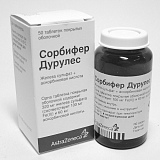 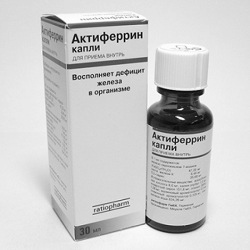 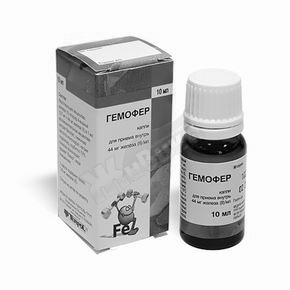 (Рис.3) Гемофер	 (Рис.4) Тотема
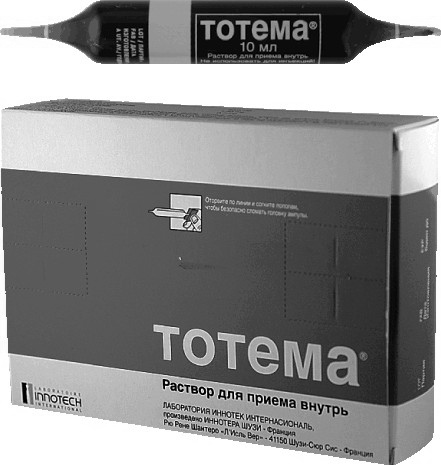 ВопросВариант ответаАБВ1.Знаете ли вы значимость микроэлемента железа для организма?А) даБ) нет20 студентов (62,5%).12 студентов (37,5%).-2.Знаете ли вы норму суточного потребления данного микроэлемента?А) даБ) нетВ) затрудняюсь ответить17 студентов (53,1%).9 студентов (28,1%).6 студентов (18,8%).3.Знаете ли вы в каких продуктах питания содержатся микроэлемент железа?А) даБ) нет22 студента (68,8%).10 студентов (31,2%).-4.Часто ли вы принимаете железосодержащие витамины в профилактических целях?А) да, частоБ) нет, не частоВ) нет, никогда5 студентов (15,7%).10 студентов (31,2%).17 студентов (53,1%).5.Знаете ли вы признаки дефицита микроэлемента железа?А) даБ) нет28 студентов (87,5%).4 студента (12,5%).-6.Знаете ли вы показания для приема железосодержащих витаминов?А) даБ) нет26 студентов (81,2%).6 студентов (18,8%).-7.Является ли для вас наличие железосодержащих витаминов важным критерием к приему продуктов?А) даБ) нетВ) затрудняюсь ответить25 студентов (78,1%).2 студента (6,2%).5 студентов (15,7%).